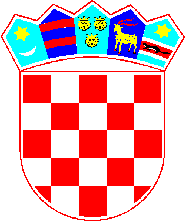                REPUBLIKA HRVATSKA VIROVITIČKO – PODRAVSKA ŽUPANIJA                       GRAD SLATINAKLASA:  406-01/18-02/1URBROJ: 2189/02-04-02/02-18-3DOKUMENTACIJA O NABAVIZAJEDNIČKA JAVNA NABAVAOPSKRBA ELEKTRIČNOM ENERGIJOMEvidencijski broj: 4/18.                                                                   Slatina, ožujak 2018.SadržajI. UPUTE PONUDITELJIMA	1. Opći podaci	2. Podaci o predmetu nabave	3. Osnove za isključenje gospodarskog subjekta	4. Kriterij za odabir gospodarskog subjekta (uvjeti sposobnosti)	     5. Europska jedinstvena dokumentacija o nabavi ( u daljnjem tekstu ESPD).......................6. Podaci o ponudi 	7. Ostale odredbe	II. PRILOZI	Prilog 1 -  Izjava o prihvaćanju općih i posebnih uvjeta iz dokumentacije za nadmetanje…..      Prilog 2 - Ovlast za zastupanje i sudjelovanje u postupku javnog otvaranja ponuda	    Prilog 3 - Izjava ponuditelja o udjelu električne energije dobivene iz obnovljivih izvora…….    Prilog 4 - ESPD obrazac……………………………………………………………………………    Prilog 5 - Troškovnik………………………………………………………………………………..    Prilog 6 – Prijedlog okvirnog sporazuma..………………………………………………………..    Prilog 7 – Popis obračunskih mjesta……..………………………………………………………..I. UPUTE PONUDITELJIMA ZA IZRADU PONUDE1 . OPĆI PODACI1.1. Naziv i sjedište naručitelja, OIB, broj telefona, broj telefaksa, internetska adresa te adresa elektroničke pošteNaziv: GRAD SLATINAAdresa: Trg sv. Josipa 10, 33520 SlatinaOIB: 68254459599Broj telefona: 033/551-357Broj telefaksa: 033/551-143Internet adresa: www.slatina.hrAdresa elektroničke pošte: gradska.uprava@slatina.hr1.2. Osoba ili služba zadužena za kontaktOsobe zadužene za kontakt sa ponuditeljima su: Boris Presečan, mag. ing. aedif., tel: 033/551-357, fax: 033/551-143, e-mail: boris.presecan@slatina.hr, Vesna Klement, dipl. ing. građ., tel: 033/551-357, fax: 033/551-143, e-mail: vesna.klement@slatina.hr i  Krunoslav Štimac, tel: 033/551-357, fax: 033/551-143, e-mail: krunoslav.stimac@slatina.hr.Sve zahtjeve za dodatne informacije, objašnjenja ili izmjene u vezi s dokumentacijom o nabavi preporučeno je dostavljati elektroničkom poštom na navedene-mail adrese.Komunikacija naručitelja i gospodarskog subjekta obavlja se sukladno čl. 59. ZJN. Za vrijeme roka za dostavu ponuda gospodarski subjekti mogu zahtijevati dodatne informacije, objašnjenja ili izmjene vezane za dokumentaciju za nadmetanje, a naručitelj je dužan odgovor staviti na raspolaganje na istim internetskim  stranicama  na  kojima  je  dostupna  i  osnovna  dokumentacija  bez  navođenja  podataka  o podnositelju zahtjeva. Pod uvjetom da je zahtjev dostavljen pravodobno (ako je dostavljen naručitelju najkasnije tijekom  šestog dana prije dana u kojem ističe rok za dostavu ponuda) naručitelj je obvezan odgovor staviti na raspolaganje najkasnije tijekom  četvrtog dana prije dana u kojem ističe rok za dostavu ponuda. Odgovori će se staviti na raspolaganje gospodarskim subjektima putem Elektroničkog oglasnika javne nabave.1.3. Evidencijski broj nabaveEv. broj: 4/18.1.4. Popis gospodarskih subjekata s kojima je naručitelj u sukobu interesa u smislu članka 76. stavak 2. ZJNOPG Mrzljak-Jovanić Sanja, Slatina, Ante Kovačića 6,CALCO zajednički obrt Slatina, A. Kovačića 6, vl. Dražena Milković i Dragan Jovanić,Stomatološka ordinacija dr. med. dent. Bojan Plantak, Slatina, Bana Jelačića 6,VIŠNJICA d.o.o. Višnjica, Višnjica bb,LJEKARNE PLANTAK, Slatina, Bana Jelačića 8.1.5. Vrsta postupka javne nabaveOtvoreni postupak javne nabave velike vrijednosti1.6. Procijenjena vrijednost nabaveProcijenjena vrijednost nabave za vrijeme trajanja okvirnog sporazuma temeljena je na ukupnom iznosu, bez poreza na dodanu vrijednost (PDV-a) i iznosi  2.400.000,00 kuna.1.7. Vrsta ugovora o javnoj nabavi (robe, radovi ili usluge)Sklapa se ugovor o javnoj nabavi robe.1.8. Navod sklapa li se ugovor o javnoj nabavi ili okvirni sporazumNaručitelj će sklopiti sa jednim gospodarskim subjektom obvezujući okvirni sporazum na dvije godine, a svaki pojedinačni naručitelj sklopiti će godišnje ugovore o javnoj nabavi robe. Predviđa se sklapanje 2 godišnja ugovora.1.9. Navod uspostavlja li se dinamički sustav nabaveNe uspostavlja se dinamički sustav nabave.1.10. Navod provodi li se elektronička dražbaElektronička dražba se ne provodi. Dostava ponuda u elektroničkom obliku je obvezna, sukladno članku 68. stavku 2. ZJN.1.11. Internetska stranica na kojoj je objavljeno izvješće o provedenom savjetovanju sa zainteresiranim gospodarskim subjektimawww.slatina.hr. i https://eojn.nn.hr/Oglasnik/.2. PODACI O PREDMETU NABAVE2.1.  Opis predmeta nabavePredmet nabave : Opskrba električnom energijom, CPV oznaka 09310000-5 Električna energijaZajednička javna nabava za opskrbu električnom energijom provodi se za naručitelja Grad  Slatina, te za sljedeće pojedinačne naručitelje: Dječji vrtić Zeko Slatina, Pučko otvoreno učilište Slatina, Zavičajni muzej Slatina, Javna vatrogasna postrojba Slatina, KOMRAD d.o.o. Slatina i SLATINA KOM d.o.o. Slatina, Trg Ruđera Boškovića 16/b, Slatina.Predmet ovog postupka javne nabave je opskrba električnom energijom, temeljem iskazanih
potreba, te u svemu sukladno tehničkim karakteristikama i ostalim traženim uvjetima
naznačenim u ovoj Dokumentaciji o nabavi.Prema Strategiji Europa 2020, usvojenoj 2010. godine, na razini EU jedan od ciljeva je
povećanje udjela obnovljivih izvora energije u konačnoj potrošnji energije za 20%. Na razini
EU 7. Akcijski program za okoliš „Živjeti dobro unutar granica našeg planeta“ (2013.) kao
strateški cilj do 2020. godine za cijelu EU postavlja provedbu od najmanje 50% javne nabave
uz primjenu mjerila zelene javne nabave, a taj cilj je preuzela i RH. Na dan 26.8.2015. godine
Vlada RH usvojila je prvi Nacionalni akcijski plan za zelenu javnu nabavu za razdoblje
od 2015. do 2017. godine s pogledom do 2020. godine (dalje u tekstu: Nacionalni akcijski plan za zelenu javnu nabavu).U Nacionalnom akcijskom planu za zelenu javnu nabavu fokus je stavljen na uvođenje
osnovnih zelenih mjerila u javnu nabavu za prioritetne skupine proizvoda i usluga: papir za
ispis i kopiranje, motorna vozila, uredsku i informatičku opremu, električnu energiju,
telekomunikacijske usluge i usluge mobilne telefonije zajedno s uređajima i usluge čišćenja.
U skladu s ciljevima navedenih strateških dokumenata, Naručitelj provodi ovaj
postupak zelene javne nabave i traži da najmanje 50% ukupne električne energije koju
će isporučiti odabrani ponuditelj mora biti proizvedeno iz obnovljivih izvora energije
(tzv. „zelena energija“).Radi stimuliranja proizvodnje energije iz obnovljivih izvora, a kako bi ona postala konkurentnija energiji dobivenoj iz konvencionalnih izvora, te poticanja izgradnje novih
izvora obnovljive energije i postizanja održivog razvoja, naručitelj je odredio da električna
energija mora sadržavati gore navedeni minimalni postotak električne energije iz obnovljivih
izvora.
Obnovljivi izvori energije su obnovljivi nefosilni izvori energije, odnosno energija vjetra,
sunčeva energija, aerotermalna, geotermalna i hidrotermalna energija, energija mora, energija
vodotoka, enetgija iz biomase, plina iz deponija otpada, plina iz postrojenja za obradu
otpadnih voda i bioplina (čl. 3. st. 2. toč. 36. Zakona o tržištu električne energije, NN, br.22/13, 95/15 i 102/15).Kao potvrdu ispunjenja uvjeta o podrijetlu električne energije, odabrani ponuditelj
(opskrbljivač) je obvezan po izvršenoj isporuci električne energije dostaviti Naručitelju
važeću potvrdu iz Registra jamstava podrijetla električne energije, izdanu od strane
neovisnog tijela za izdavanje jamstva porijekla električne energije, kojom se potvrđuje
da je najmanje 50% isporučene električne energije (odnosno količina – postotni udio električne energije naveden u ponudi odabranog ponuditelja) proizvedeno iz obnovljivih izvora energije.
Potvrdu po podrijetlu električne energije odabrani ponuditelj (opskrbljivač) dužan je predati
Naručitelju najkasnije u roku 30 dana od dana isteka roka važenja ugovora.
U slučaju nedostavljanja tražene potvrde, odnosno u slučaju da dostavljenom potvrdom
odabrani ponuditelj (opskrbljivač) ne dokaže da je postotni udio, naveden u ponudi odabranog
ponuditelja, isporučene električne energije proizveden iz obnovljivih izvora energije,
navedeno postupanje smatrat će se povredom ugovornih obveza, temeljem čega Naručitelj
zadržava pravo aktiviranja jamstva za uredno ispunjenje ugovora te poduzimanja daljnjih
aktivnosti sukladno drugim pozitivnim propisima koji reguliraju predmetno područje.
Tijelo nadležno za izdavanje jamstva porijekla električne energije u RH je Hrvatski operator tržišta energije d.o.o. (HROTE). Ponuditelji su dužni uz ponudi priložiti Izjavu da će nakon izvršenja ugovora o javnojnabavi robe Naručitelju dostaviti jamstvo podrijetla električne energije iz kojeg će bitirazvidno da je udio električne energije naveden u ponudi iz obnovljivih izvora energije.
Obrazac Izjave o dostavi potvrde jamstva podrijetla električne energije sastavni je dio ove Dokumentacije o nabavi. 2.2.  Opis i oznaka grupa predmeta nabave, ako je predmet nabave podijeljen na grupePredmet nabave NIJE podijeljen na grupe, iz razloga jer predmet nabave predstavlja nedjeljivu cjelinu.2.3.  Objektivni i nediskriminrajući kriteriji ili pravila koja će se primijeniti kako bi se odredilo koje će grupe predmeta nabave biti dodijeljene pojedinom ponuditeljuNe primjenjuje se.2.4. Količina predmeta nabave, tehničke specifikacije i troškovnikPredmet nabave je opskrba električnom energijom sukladno specifikaciji robe navedenoj u Troškovniku. Troškovnik sa okvirnim količinama za dvogodišnje razdoblje poseban je dokument učitan u Elektronički oglasnik javne nabave RH i dostupan za preuzimanje.Ponuditelji nude predmet nabave sukladno Općim uvjetima za korištenje mreže i opskrbu
električnom energijom („Narodne novine“ broj 85/15), pridržavajući se u svemu Zakona o
tržištu električne energije („Narodne novine“ broj 22/13, 95/15, 102/15) i ostalih propisa koji reguliraju tržište električne energije.  Obračunski elementi:Obračun električne energije izvršit će odabrani ponuditelj temeljem mjernih podataka koje će utvrditi Operator distribucijskog sustava na obračunskim mjernim mjestima naručitelja, sukladno Općim uvjetima za korištenje mreže i opskrbu električnom energijom („Narodne novine“ broj 85/15) i Mrežnim pravilima elektroenergetskog sustava („Narodne novine“ broj 36/06).Obračunski elementi temeljem kojih se vrši obračun opskrbe električnom energijom su:1. Preuzeta radna energija izražena u kWh koje se određuje mjerenjem. Tarifne stavke za prodaju električne energije utvrđuju se prema dobu dana i dijele se na:-	Više dnevne tarifne stavke (VT),-	Niže dnevne tarifne stavke (NT),-	Jedinstvena tarifa (JT): obračunava se električna energija isporučena na mjernom mjestu s tarifnim modelom u kojem se obračunava samo jedna tarifa (npr. Tarifni model – niski napon plavi),-	Javna rasvjeta (JR): obračunava se električna energija isporučena na obračunskim mjernim mjestima s tarifnim modelom javna rasvjeta.Po višim dnevnim tarifnim stavkama obračunava se električna energija isporučena u vremenu od 07:00 do 21:00 sat u razdoblju zimskog računanja vremena, a u vremenu od  8:00 do 22:00 sata u razdoblju ljetnog računanja vremena. Iznos troška radne energije izračunava se množenjem količine i jedinična cijena radne energije u skladu s odgovarajućom tarifnom stavkom.2. Radna snaga izražena u kW (za ona obračunska mjerna mjesta na kojima se snaga registrira) koja se određuje na temelju vršnog opterećenja. Vršno opterećenje je najveće srednje opterećenje izmjereno tijekom 15 min mjesečnog obračunskog razdoblja u doba više dnevne tarife. Iznos troška radne snage izračunava se množenjem količine i jedinične cijene radne snage u skladu s odgovarajućom tarifnom stavkom.Pri obračunavanju preuzete radne energije i radne snage njihove veličine zaokružuju se na cijele brojeve.3. Naknada za poticanje proizvodnje iz obnovljivih izvora, sukladno Uredbi o naknadi za poticanje proizvodnje iz obnovljivih izvora energije i kogeneracije („Narodne novine“ broj 128/13) i trošarine za poslovnu ili neposlovnu uporabu električne energije koje su uređene pozitivnim propisima RH, te druge moguće naknade, porezi ili dodatci, sukladno važećim propisima, a kupcu električne energije ih je dužan obračunavati opskrbljivač električnom energijom.Troškovnik s opisima tarifnih modela, jedinicama mjere i količinama nalazi se u privitcima i sastavni je dio dokumentacije o nabavi.Troškovnik mora biti u potpunosti popunjen. Ponuditelj ne smije mijenjati izvorni oblik i sadržaj Troškovnika.Uz troškovnik priložen je popis obračunskih mjernih mjesta po tarifnim modelima. Popis obračunskih mjernih mjesta je promjenjiv.Sukladno čl. 4. Pravilnika o dokumentaciji o nabavi te ponudi u postupcima javne nabave (NN 65/17), navedena količina potrošnje kWh električne energije kao i angažirana snaga u kW je okvirna. Stvarna nabavljena količina energije kWh i angažirana snaga u kW na temelju sklopljenog ugovora o javnoj nabavi može biti veća ili manja od okvirne količine, te će odabrani ponuditelj fakturirati stvarno potrošene količine kWh i angažirane kW – po istim jediničnim cijenama prihvaćenim na osnovi njegove ponude.Obračunsko razdoblje za opskrbu električnom energijom iznosi 30+/-3 dana.Obračun električne energije izvršit će opskrbljivač temeljem mjernih podataka koje će utvrditi Operator distribucijskog sustava na obračunskim mjernim mjestima navedenim u popisu, sukladno pozitivnim pravnim pravilima.2.5. Mjesto izvršenja ugovoraMjerna mjesta naručitelja sukladno Popisu mjernih mjesta koji je sastavni dio ove Dokumentacije. Mjesta isporuke podložna su promjenama tijekom važenja ugovora. Uključivanje novih mjernih mjesta, isključivanje mjernih mjesta, promjena kategorije potrošnje, odnosno tarifnoga modela, vršiti će se sukladno članku 30. i 31. Općih uvjeta za korištenje mreže i opskrbu električnom energijom („Narodne novine“ broj 85/15). O nastaloj promjeni Naručitelj će obavijestiti odabranoga ponuditelja do 20. dana u mjesecu u kojem je nastala promjena.2.6. Rok početka i završetka izvršenja ugovoraRokovi početka i završetka isporuke robe bit će preciznije određeni u pojedinačnim ugovorima, a opskrba počinje danom primjene ugovora o javnoj nabavi tj. nakon što opskrbljivač zaprimi od operatora distribucijskog sustava odnosno prijenosnog sustava potvrdu o usklađenosti podataka u smislu važećih Pravila o promijeni opskrbljivača.Trajanje: 2 godine ( 24 mjeseca).Traži se kontinuirana neprekidna opskrba električnom energijom tijekom cijelog razdoblja važenja ugovora. Opskrba električnom energijom određena je člankom 3. stavak 2. točka 41. Zakona o tržištu električnom energijom (Narodne Novine, broj 22/13 i 102/15) i naručitelj ne traži opseg odgovornosti veći od tako propisanoga.2.7. Opcije i moguća obnavljanja ugovoraNe primjenjuje se.3.  RAZLOZI ISKLJUČENJA PONUDITELJA3.1. Javni naručitelj obvezan je isključiti gospodarskog subjekta iz postupka javne nabave u bilo kojem trenutku tijekom postupka javne nabave ako utvrdi da:1. je gospodarski subjekt koji ima poslovni nastan u Republici Hrvatskoj ili osoba koja je član upravnog, upravljačkog ili nadzornog tijela ili ima ovlasti zastupanja, donošenja odluka ili nadzora toga gospodarskog subjekta i koja je državljanin Republike Hrvatske pravomoćnom presudom osuđena za:a) sudjelovanje u zločinačkoj organizaciji, na temelju– članka 328. (zločinačko udruženje) i članka 329. (počinjenje kaznenog djela u sastavu zločinačkog udruženja) Kaznenog zakona– članka 333. (udruživanje za počinjenje kaznenih djela), iz Kaznenog zakona (»Narodne novine«, br. 110/97., 27/98., 50/00., 129/00., 51/01., 111/03., 190/03., 105/04., 84/05., 71/06., 110/07., 152/08., 57/11., 77/11. i 143/12.)b) korupciju, na temelju– članka 252. (primanje mita u gospodarskom poslovanju), članka 253. (davanje mita u gospodarskom poslovanju), članka 254. (zlouporaba u postupku javne nabave), članka 291. (zlouporaba položaja i ovlasti), članka 292. (nezakonito pogodovanje), članka 293. (primanje mita), članka 294. (davanje mita), članka 295. (trgovanje utjecajem) i članka 296. (davanje mita za trgovanje utjecajem) Kaznenog zakona– članka 294.a (primanje mita u gospodarskom poslovanju), članka 294.b (davanje mita u gospodarskom poslovanju), članka 337. (zlouporaba položaja i ovlasti), članka 338. (zlouporaba obavljanja dužnosti državne vlasti), članka 343. (protuzakonito posredovanje), članka 347. (primanje mita) i članka 348. (davanje mita) iz Kaznenog zakona (»Narodne novine«, br. 110/97., 27/98., 50/00., 129/00., 51/01., 111/03., 190/03., 105/04., 84/05., 71/06., 110/07., 152/08., 57/11., 77/11. i 143/12.)c) prijevaru, na temelju– članka 236. (prijevara), članka 247. (prijevara u gospodarskom poslovanju), članka 256. (utaja poreza ili carine) i članka 258. (subvencijska prijevara) Kaznenog zakona– članka 224. (prijevara), članka 293. (prijevara u gospodarskom poslovanju) i članka 286. (utaja poreza i drugih davanja) iz Kaznenog zakona (»Narodne novine«, br. 110/97., 27/98., 50/00., 129/00., 51/01., 111/03., 190/03., 105/04., 84/05., 71/06., 110/07., 152/08., 57/11., 77/11. i 143/12.)d) terorizam ili kaznena djela povezana s terorističkim aktivnostima, na temelju– članka 97. (terorizam), članka 99. (javno poticanje na terorizam), članka 100. (novačenje za terorizam), članka 101. (obuka za terorizam) i članka 102. (terorističko udruženje) Kaznenog zakona– članka 169. (terorizam), članka 169.a (javno poticanje na terorizam) i članka 169.b (novačenje i obuka za terorizam) iz Kaznenog zakona (»Narodne novine«, br. 110/97., 27/98., 50/00., 129/00., 51/01., 111/03., 190/03., 105/04., 84/05., 71/06., 110/07., 152/08., 57/11., 77/11. i 143/12.)e) pranje novca ili financiranje terorizma, na temelju– članka 98. (financiranje terorizma) i članka 265. (pranje novca) Kaznenog zakona– članka 279. (pranje novca) iz Kaznenog zakona (»Narodne novine«, br. 110/97., 27/98., 50/00., 129/00., 51/01., 111/03., 190/03., 105/04., 84/05., 71/06., 110/07., 152/08., 57/11., 77/11. i 143/12.)f) dječji rad ili druge oblike trgovanja ljudima, na temelju– članka 106. (trgovanje ljudima) Kaznenog zakona– članka 175. (trgovanje ljudima i ropstvo) iz Kaznenog zakona (»Narodne novine«, br. 110/97., 27/98., 50/00., 129/00., 51/01., 111/03., 190/03., 105/04., 84/05., 71/06., 110/07., 152/08., 57/11., 77/11. i 143/12.), ili2. je gospodarski subjekt koji nema poslovni nastan u Republici Hrvatskoj ili osoba koja je član upravnog, upravljačkog ili nadzornog tijela ili ima ovlasti zastupanja, donošenja odluka ili nadzora toga gospodarskog subjekta i koja nije državljanin Republike Hrvatske pravomoćnom presudom osuđena za kaznena djela iz točke 1. podtočaka od a) do f) ovoga stavka i za odgovarajuća kaznena djela koja, prema nacionalnim propisima države poslovnog nastana gospodarskog subjekta, odnosno države čiji je osoba državljanin, obuhvaćaju razloge za isključenje iz članka 57. stavka 1. točaka od (a) do (f) Direktive 2014/24/EU.Gospodarski subjekt kod kojeg su ostvarene osnove za isključenje može Naručitelju dostaviti dokaze o mjerama koje je poduzeo kako bi dokazao svoju pouzdanost bez obzira na postojanje relevantne osnove za isključenje.Poduzimanje mjera gospodarski subjekt dokazuje:Plaćanjem naknade štete ili poduzimanjem odgovarajućih mjera u cilju plaćanja naknade štete prouzročene kaznenim djelom ili propustomAktivnom suradnjom s nadležnim istražnim tijelima radi potpunog razjašnjenja činjenica i okolnosti u vezi s kaznenim djelom ili propustomOdgovarajućim tehničkim, organizacijskim i kadrovskim mjerama radi sprječavanja daljnjih kaznenih djela ili propusta.Mjere koje je poduzeo gospodarski subjekt ocjenjuju se uzimajući u obzir težinu i posebne okolnosti kaznenog djela ili propusta te je obvezan priložiti razloge prihvaćanja ili neprihvaćanja mjera.Naručitelj neće isključiti gospodarskog subjekta iz postupka javne nabave ako je ocijenio da su poduzete mjere primjerene.Gospodarski subjekt kojem je pravomoćnom presudom određena zabrana sudjelovanja u postupcima javne nabave nema pravo korištenja mogućnosti do isteka roka zabrane u državi u kojoj je presuda na snazi.Razdoblje isključenja gospodarskog subjekta kod kojeg su ostvarene osnove za isključenje iz postupka javne nabave je pet godina od dana pravomoćnosti presude, osim ako pravomoćnom presudom nije određeno drugačije.Razdoblje isključenja gospodarskog subjekta kod kojeg su ostvaren osnove za isključenje iz članka 254. ZJN iz postupka javne nabave je dvije godine od dana dotičnog događaja.Za potrebe utvrđivanja gore navedenih okolnosti, gospodarski subjekt u ponudi dostavlja ispunjeni obrazac Europske jedinstvene dokumentacije o nabavi (dalje: ESPD ) (dio III. Osnove za isključenje, Odjeljak A: Osnove povezane s kaznenim presudama) za sve gospodarske subjekte u ponudi.Naručitelj može u bilo kojem trenutku tijekom postupak javne nabave, ako je to potrebno za pravilno provođenje postupka, provjeriti informacije navedene u europskoj jedinstvenoj dokumentaciji o nabavi kod nadležnog tijela za vođenje službene evidencije o tim podacima sukladno posebnom propisu i zatražiti izdavanje potvrde o tome, uvidom u popratne dokumente ili dokaze koje već posjeduje, ili izravnim pristupom elektroničkim sredstvima komunikacije besplatnoj nacionalnoj bazi podataka na hrvatskom jeziku.Ako se ne može obaviti provjera ili ishoditi potvrda sukladno gore navedenom stavku, Naručitelj može zahtijevati od gospodarskog subjekta da u primjerenom roku, ne kraćem od 5 dana, dostavi sve ili dio popratnih dokumenta ili dokaza.Kao dovoljan dokaz da ne postoje osnove za isključenje iz točke 3.1. Dokumentacije o nabavi Naručitelj će prihvatiti izvadak iz kaznene evidencije ili drugog odgovarajućeg registra ili, ako to nije moguće, jednakovrijedni dokument nadležne sudske ili upravne vlasti u državi poslovnog nastana gospodarskog subjekta, odnosno državi čiji je osoba državljanin, kojim se dokazuje da ne postoje osnove za isključenje.Ako se u državi poslovnog nastana gospodarskog subjekta, odnosno državi čiji je osoba državljanin ne izdaju navedeni dokumenti odnosno ako ne obuhvaćaju sve okolnosti iz članka 251. stavka 1. ZJN, oni mogu biti zamijenjeni izjavom pod prisegom ili, ako izjava pod prisegom prema pravu dotične države ne postoji, izjavom davatelja s ovjerenim potpisom kod nadležne sudske ili upravne vlasti, javnog bilježnika ili strukovnog ili trgovinskog tijela u državi poslovnog nastana gospodarskog subjekta, odnosno državi čiji je osoba državljanin.3.2. Javni naručitelj obvezan je isključiti gospodarskog subjekta iz postupka javne nabave ako utvrdi da gospodarski subjekt nije ispunio obveze plaćanja dospjelih poreznih obveza i obveza za mirovinsko i zdravstveno osiguranje:-  u Republici Hrvatskoj, ako gospodarski subjekt ima poslovni nastan u Republici Hrvatskoj, ili-  u Republici Hrvatskoj ili u državi poslovnog nastana gospodarskog subjekta, ako gospodarski subjekt nema poslovni nastan u Republici Hrvatskoj.Naručitelj neće isključiti ponuditelja ukoliko se dokaže da  mu sukladno posebnom propisu plaćanje obveza nije dopušteno ili mu je odobrena odgoda plaćanja ( stavku 2. članka 252. Zakona o javnoj nabavi).  Za potrebe utvrđivanja gore navedenih okolnosti, gospodarski subjekt u ponudi dostavlja ispunjeni ESPD obrazac (Dio III. Osnove za isključenje, Odjeljak B: Osnove povezane s plaćanjem poreza ili doprinosa za socijalno osiguranje) za sve gospodarske subjekte u ponudi.Naručitelj može u bilo kojem trenutku tijekom postupak javne nabave, ako je to potrebno za pravilno provođenje postupka, provjeriti informacije navedene u europskoj jedinstvenoj dokumentaciji o nabavi kod nadležnog tijela za vođenje službene evidencije o tim podacima sukladno posebnom propisu i zatražiti izdavanje potvrde o tome, uvidom u popratne dokumente ili dokaze koje već posjeduje, ili izravnim pristupom elektroničkim sredstvima komunikacije besplatnoj nacionalnoj bazi podataka na hrvatskom jeziku.Ako se ne može obaviti provjera ili ishoditi potvrda sukladno gore navedenom stavku, Naručitelj može zahtijevati od gospodarskog subjekta da u primjerenom roku, ne kraćem od 5 dana, dostavi sve ili dio popratnih dokumenta ili dokaza.Kao dovoljan dokaz da ne postoje osnove za isključenje iz točke 3.2. Dokumentacije o nabavi Naručitelj će prihvatiti Potvrdu porezne uprave ili drugog nadležnog tijela u državi poslovnog nastana gospodarskog subjekta kojom se dokazuje da ne postoje osnove za isključenje.Ako se u državi poslovnog nastana gospodarskog subjekta, odnosno državi čiji je osoba državljanin ne izdaju navedeni dokumenti odnosno ako ne obuhvaćaju sve okolnosti iz čl. 252. st.1. ZJN 2016, oni mogu biti zamijenjeni izjavom pod prisegom ili, ako izjava pod prisegom prema pravu dotične države ne postoji, izjavom davatelja s ovjerenim potpisom kod nadležne sudske ili upravne vlasti, javnog bilježnika ili strukovnog ili trgovinskog tijela u državi poslovnog nastana gospodarskog subjekta, odnosno državi čiji je osoba državljanin.Sukladno članku 221. stavku 1. ZJN odredba točke 3.2. odnosi se i na podugovaratelje.4. KRITERIJ ZA ODABIR GOSPODARSKOG SUBJEKTA (UVJETI SPOSOBNOSTI)4.1. UVJETI SPOSOBNOSTI ZA OBAVLJANJE PROFESIONALNE DJELATNOSTI4.1.1.Ponuditelj mora u ponudi dokazati svoj upis u sudski, obrtni, strukovni ili drugi odgovarajući registar u državi njegova poslovnog nastana.Za potrebe utvrđivanja navedene sposobnosti za obavljanje profesionalne djelatnosti, gospodarski subjekt u ponudi dostavlja ispunjeni ESPD obrazac (Dio IV. Kriterij za odabir, Odjeljak A: Sposobnost za obavljanje profesionalne djelatnosti: točka 1.) za sve gospodarske subjekte u ponudi.Naručitelj može u bilo kojem trenutku tijekom postupak javne nabave, ako je to potrebno za pravilno provođenje postupka, provjeriti informacije navedene u europskoj jedinstvenoj dokumentaciji o nabavi kod nadležnog tijela za vođenje službene evidencije o tim podacima sukladno posebnom propisu i zatražiti izdavanje potvrde o tome, uvidom u popratne dokumente ili dokaze koje već posjeduje, ili izravnim pristupom elektroničkim sredstvima komunikacije besplatnoj nacionalnoj bazi podataka na hrvatskom jeziku.Ako se ne može obaviti provjera ili ishoditi potvrda sukladno gore navedenom stavku, Naručitelj može zahtijevati od gospodarskog subjekta da u primjerenom roku, ne kraćem od 5 dana, dostavi sve ili dio popratnih dokumenta ili dokaza.Sposobnost za obavljanje profesionalne djelatnosti gospodarskog subjekta dokazuje se Izvatkom iz sudskog, obrtnog, strukovnog ili drugog odgovarajućeg registra koji se vodi u državi članici njegova poslovnog nastana.Ako se u državi poslovnog nastana gospodarskog subjekta, odnosno državi čiji je osoba državljanin ne izdaju takvi dokumenti ili ako ne obuhvaćaju sve okolnosti, oni mogu biti zamijenjeni izjavom pod prisegom ili ako izjava pod prisegom prema pravu dotične države ne postoji, izjavom davatelja s ovjerenim potpisom kod nadležne sudske ili upravne vlasti, javnog bilježnika ili strukovnog ili trgovinskog tijela u državi poslovnog nastana gospodarskog subjekta, odnosno državi čiji je osoba državljanin.4.1.2. Gospodarski subjekt mora dokazati da posjeduje važeću dozvolu Hrvatske energetske regulatorne agencije (HERA) za obavljanje djelatnosti opskrbe električnom energijom sukladno članku 16. stavku 1. i 2. Zakona o energiji (NN 120/12, 14/14, 95/15 i 102/5)Za potrebe utvrđivanja navedene sposobnosti za obavljanje profesionalne djelatnosti, gospodarski subjekt u ponudi dostavlja ispunjeni ESPD obrazac (Dio IV. Kriterij za odabir, Odjeljak A: Sposobnost za obavljanje profesionalne djelatnosti: točka 2.).Navedena sposobnost se dokazuje u obliku preslike važeće dozvole izdane od Hrvatske energetske regulatorne agencije te navedenim dokazom ponuditelj mora dokazati da je ovlašten za obavljanje djelatnosti opskrbe električnom energijom.Naručitelj može u bilo kojem trenutku tijekom postupak javne nabave, ako je to potrebno za pravilno provođenje postupka, provjeriti informacije navedene u europskoj jedinstvenoj dokumentaciji o nabavi kod nadležnog tijela za vođenje službene evidencije o tim podacima sukladno posebnom propisu i zatražiti izdavanje potvrde o tome, uvidom u popratne dokumente ili dokaze koje već posjeduje, ili izravnim pristupom elektroničkim sredstvima komunikacije besplatnoj nacionalnoj bazi podataka na hrvatskom jeziku.Ako se ne može obaviti provjera ili ishoditi potvrda sukladno gore navedenom stavku, Naručitelj može zahtijevati od gospodarskog subjekta da u primjerenom roku, ne kraćem od 5 dana, dostavi sve ili dio popratnih dokumenta ili dokaza.Ukoliko rok važenja navedene dozvole istekne za vrijeme trajanja okvirnog sporazuma, odnosno pojedinačnih ugovora o javnoj nabavi sklopljenih temeljem okvirnog sporazuma, odabrani ponuditelj je obvezan priložiti novu dozvolu. 4.2. UVJETI TEHNIČKE I STRUČNE SPOSOBNOSTISvaki ponuditelj mora dokazati da ima potrebne ljudske i tehničke resurse i iskustvo potrebno za izvršenje ugovora o javnoj nabavi na odgovarajućoj razini kvalitete što dokazuje:4.2.1. Gospodarski subjekt mora dokazati da je u godini u kojoj je započeo postupak javne nabave i tijekom tri godine koje prethode toj godini, isporučio robe iste ili slične ovom predmetu nabave – opskrba električnom energijom, s tim da mora dokazati da je izvršio jedan ili više ugovora, a maksimalno tri (3) ugovora čija pojedinačna vrijednost ako se radi o jednom ugovoru, odnosno zbrojena vrijednost ako se radi o tri ugovora ne smije biti manja od procijenjene vrijednosti predmetne nabave.Razlog ispunjavanja navedenogaNaručitelj kao dokaz tehničke i stručne sposobnosti traži mjeru dokazane stručne i tehničke prakse ponuditelja za isporuku spomenutih roba što naručitelju ulijeva sigurnost da će ponuditelj (ukoliko bude odabran) ugovorne obveze ovog predmeta nabave izvršavati kvalitetno, stručno, pravovremeno i  profesionalno, odnosno da raspolaže sa potrebnim kapacitetima i iskustvom.Za potrebe utvrđivanja navedene tehničke i stručne sposobnosti, gospodarski subjekt u ponudi dostavlja ispunjeni ESPD obrazac (Dio IV. Kriterij za odabir, Odjeljak C: Tehnička i stručna sposobnost, točka 1.b. i točka 10.). Točka 10. ispunjava se samo u slučaju ako se dio ugovora daje u podugovor, u protivnom ostaje prazna.Naručitelj može u bilo kojem trenutku tijekom postupak javne nabave, ako je to potrebno za pravilno provođenje postupka, provjeriti informacije navedene u europskoj jedinstvenoj dokumentaciji o nabavi kod nadležnog tijela za vođenje službene evidencije o tim podacima sukladno posebnom propisu i zatražiti izdavanje potvrde o tome, uvidom u popratne dokumente ili dokaze koje već posjeduje, ili izravnim pristupom elektroničkim sredstvima komunikacije besplatnoj nacionalnoj bazi podataka na hrvatskom jeziku.Ako se ne može obaviti provjera ili ishoditi potvrda sukladno gore navedenom stavku, Naručitelj može zahtijevati od gospodarskog subjekta da u primjerenom roku, ne kraćem od 5 dana, dostavi sve ili dio popratnih dokumenta ili dokaza.Kao dovoljan dokaz tehničke i stručne sposobnosti iz točke 4.2.1. dokumentacije, gospodarski subjekt dostavit će: popis o urednom izvršenju istih ili sličnih isporuka roba izvršenih u godini u kojoj je započeo postupak javne nabave i tijekom tri godine koje prethode toj godini s time da pojedinačna vrijednost ako se radi o jednom ugovoru, odnosno zbrojena vrijednost ako se radi o tri ugovora ne smije biti manja od procijenjene vrijednosti predmetne nabave. Popis sadrži minimalno naziv predmeta nabave,vrijednost robe, datum početka i završetka isporuke te naziv druge ugovorne strane.4.3. Uvjeti sposobnosti u slučaju zajednice gospodarskih subjekataSukladno članku 273. stavku 1. Zakona o javnoj nabavi, gospodarski subjekt može se u postupku javne nabave radi dokazivanja ispunjavanja kriterija za odabir gospodarskog subjekta, odnosno tehničke i stručne sposobnosti, osloniti i na sposobnost drugih subjekata, bez obzira na pravnu prirodu njihova međusobna odnosa. U tom slučaju gospodarski subjekt mora dokazati javnom naručitelju da će imati na raspolaganju potrebne resurse za izvršenje ugovora, primjerice prihvaćanjem obveze drugih subjekata da će te resurse staviti na raspolaganje gospodarskom subjektu. Naručitelj je obvezan provjeriti ispunjavaju li drugi subjekti na čiju se sposobnost gospodarski subjekt oslanja relevantne kriterije za odabir gospodarskog subjekta te postoje li osnove za njihovo isključenje.Naručitelj će od gospodarskog subjekta zahtijevati da zamijeni subjekt na čiju se sposobnost oslonio radi dokazivanja kriterija za odabir ako utvrdi da kod tog subjekta postoje osnove za isključenje ili da ne udovoljava relevantnim kriterijima za odabir gospodarskog subjekta.Pod istim uvjetima, zajednica gospodarskih subjekata može se osloniti na sposobnost članova zajednice ili drugih subjekata.4.4. Objektivni i nediskriminirajući kriterij ili pravila za smanjenje broja sposobnih natjecatelja, minimalan broj sposobnih natjecatelja koje će se pozvati na dostavu ponuda ili dijalog te po potrebi maksimalan brojNe primjenjuje se. 4.5. Dokumenti kojima se dokazuje ispunjavanje kriterija za odabir gospodarskog subjekta Sposobnost za obavljanje profesionalne djelatnosti gospodarskog subjekta dokazuje se dokumentima iz točke 4.1.1. i 4.1.2 DON. Naručitelj ne zahtjeva dokazivanje ekonomske i financijske sposobnosti.  Tehnička i stručna sposobnost dokazuje se dokumentima iz točke 4.2.1 DON. 5. EUROPSKA JEDINSTVENA DOKUMENTACIJA O NABAVI (ESPD)Europska jedinstvena dokumentacija o nabavi (European Single Procurement Document – ESPD)  je ažurirana formalna izjava gospodarskog subjekta, koja služi kao preliminarni dokaz umjesto potvrda koje izdaju tijela javne vlasti ili treće strane, a kojima se potvrđuje da taj gospodarski subjekt:nije u jednoj od situacija zbog koje se gospodarski subjekt isključuje iz postupka javne nabave (osnove za isključenje),ispunjava tražene kriterije za odabir gospodarskog subjekta.Gospodarski subjekt dostavlja europsku jedinstvenu dokumentaciju o nabavi na standardnom obrascu u ponudi, a javni naručitelj je mora prihvatiti.Gospodarski subjekt koji samostalno podnosi ponudu, nema podugovaratelja i ne oslanja se na sposobnost drugih gospodarskih subjekata, u ponudi dostavlja ispunjen samo jedan ESPD obrazac, sukladno čl. 260. st.2. ZJN 2016.Gospodarski subjekt koji samostalno podnosi ponudu, ali se oslanja na sposobnost drugih gospodarskih subjekata, u ponudi dostavlja ispunjen ESPD obrazac za sebe i zaseban ESPD obrazac za svakog pojedinog gospodarskog subjekta na čiju se sposobnost oslanja (Dio II., Odjeljak C ESPD obrasca), sukladno čl. 260. st. 3. ZJN 2016.Gospodarski subjekt koji namjerava dati bilo koji dio ugovora u podugovor trećim osobama, u ponudi dostavlja ispunjen ESPD obrazac za sebe i zaseban ispunjen ESPD obrazac za podugovaratelja na čiju se sposobnost oslanja (Dio II., Odjeljak D ESPD Obrasca), sukladno čl. 222. st.1.t.3. ZJN 2016.Zajednica gospodarskih subjekata u ponudi dostavlja zaseban ispunjeni ESPD obrazac za svakog subjekta.U ESPD navode se izdavatelji popratnih dokumenata te ona sadržava izjavu da će gospodarski subjekt moći, na zahtjev i bez odgode, javnom naručitelju dostaviti tražene dokumente.Ako javni naručitelj može dobiti popratne dokumente izravno, pristupanjem bazi podataka, gospodarski subjekt u ESPD navodi podatke koji su potrebni u tu svrhu, npr. internetska adresa baze podataka, svi identifikacijski podaci i izjava o pristanku, ako je potrebno.Gospodarski subjekt može ponovno koristiti ESPD o nabavi koju je već koristio u nekom prethodnom postupku nabave ako potvrdi da su u njoj sadržani podaci ispravni. ESPD dostavlja se isključivo u elektroničkom obliku.Obrazac ESPD-a u elektroničkom obliku (.doc format) i na hrvatskom jeziku dostupan je kao prilog ove Dokumentacije o nabavi.Naručitelj može u bilo kojem trenutku tijekom postupka javne nabave, ako je to potrebno za pravilno provođenje postupka, provjeriti informacije navedene u ESPD kod nadležnog tijela za vođenje službene evidencije o tim podacima sukladno posebnom propisu i zatražiti izdavanje potvrde o istom,  uvidom u popratne dokumente ili dokaze koje već posjeduje, ili izravnim pristupom elektroničkim sredstvima komunikacije besplatnoj nacionalnoj bazi podataka na hrvatskom jeziku.Ako se ne može obaviti provjera ili ishoditi potvrda sukladno gore navedenom stavku, Naručitelj može zahtijevati od gospodarskog subjekta da u primjerenom roku, ne kraćem od 5 dana, dostavi sve ili dio popratnih dokumenata ili dokaza.Zaključno ESPD obrazac mora biti popunjen u sljedećim dijelovima:· Dio I.  Podaci o postupku nabave i javnom naručitelju ili naručitelju – naručitelj je ispunio ove podatke u obrascu ESPD koji se nalazi u prilogu ove dokumentacije, ukoliko gospodarski subjekti koristi standardni ESPD obrazac iz drugog izvora ispunjava i ovaj dio ESPD-a· Dio II. Podaci o gospodarskom subjektu · Dio III. Osnove za isključenje- Odjeljak A: Osnove povezane s kaznenim presudama- Odjeljak B: Osnove povezane s plaćanjem poreza ili doprinosa za socijalno osiguranje ·Dio IV. Kriteriji za odabir:- Odjeljak A: Sposobnost za obavljanje profesionalne djelatnosti- Odjeljak C: Tehnička i stručna sposobnost ·Dio VI. Završne izjave5.5.1. Dostava ažuriranih popratnih dokumenataJavni naručitelj će prije donošenja odluke, od ponuditelja koji je podnio ekonomski najpovoljniju ponudu zatražiti da u primjerenom roku, ne kraćem od pet dana, dostavi ažurirane popratne dokumente, osim ako već posjeduje te dokumente. 6.    PODACI O PONUDI6.1. Sadržaj i način izrade ponudePonuda mora sadržavati najmanje:popunjeni ponudbeni list sukladno obrascu Elektroničkog oglasnika javne nabave,ispunjeni troškovnik;ispunjen ESPD obrazac jamstvo za ozbiljnost ponude dostavlja se u papirnatom obliku u izvorniku, odvojeno od elektroničke dostave ponude, a u slučaju uplate novčanog pologa dokaz o uplati je potrebno priložiti u ponudi.Ostale Izjave propisane DONPonuda se izrađuje na hrvatskom jeziku i latiničnom pismu.Pri izradi ponude ponuditelj se mora pridržavati zahtjeva i uvjeta iz dokumentacije o nabavi te se ne smije mijenjati ni nadopunjavati tekst dokumentacije o nabavi.Ponuda se dostavlja elektroničkim sredstvima komunikacije.U roku za dostavu ponude ponuditelj može izmijeniti svoju ponudu ili od nje odustati.Nakon isteka roka za dostavu ponuda, ponuda se ne smije mijenjati.Ponuda obvezuje ponuditelja do isteka roka valjanosti ponude, a na zahtjev javnog naručitelja ponuditelj može produžiti rok valjanosti svoje ponude sukladno članku 216. ZJN.6.2. Način dostave (elektroničkim sredstvima komunikacije te sredstvima komunikacije koja nisu elektronička)Obvezna je elektronička dostava ponude putem Elektroničkog oglasnika javne nabave Republike Hrvatske.Naručitelj otklanja svaku odgovornost vezanu uz mogući neispravan rad Elektroničkog oglasnika javne nabave Republike Hrvatske, zastoj u radu Elektroničkg oglasnika ili nemogućnost zainteresiranog gospodarskog subjekta da ponudu u elektorničkom obliku dostavi u danome roku putem Elektroničkog oglasnika.Ponuditelj ne smije dostaviti ponudu u papirnatom obliku, osim jamstva za ozbiljnost ponude.Elektronička dostava ponuda provodi se putem Elektroničkog oglasnika javne nabave, vezujući se na elektroničku objavu poziva za nadmetanje te na elektronički pristup dokumentaciji za nadmetanje.Procesom predaje ponude smatra se prilaganje (upload/učitavanje) svih dokumenata ponude, popunjenih obrazaca i troškovnika. Sve priložene dokumente Elektronički oglasnik javne nabave uvezuje u cjelovitu ponudu, pod nazivom “Uvez ponude”.Nije dozvoljena izmjena troškovnika koji je preuzet uz Dokumentaciju za nadmetanje, dozvoljeno je samo popunjavanje polja predviđenih za unos podataka.Naručitelj ne smije odbiti ponudu ponuditelja koji nije potpisao ponudu elektroničkim potpisom, a sukladno članku 280. stavku 10. ZJN, jer se smatra da dostavljena ponuda elektroničkim sredstvima komunikacije putem EOJN RH obvezuje ponuditelja u roku valjanosti ponude neovisno o tome je li potpisana ili nije.U slučaju nedostupnosti Elektroničkog oglasnika javne nabave, naručitelj će postupiti sukladno članku 239. ZJN.Prilikom elektroničke dostave ponuda, sva komunikacija, razmjena i pohrana informacija između ponuditelja i naručitelja obavlja se na način da se očuva integritet podataka i tajnost ponuda. Ovlaštene osobe Naručitelja imat će uvid u sadržaj ponuda tek po isteku roka za njihovu dostavu.U slučaju da Naručitelj zaustavi postupak javne nabave povodom izjavljene žalbe na dokumentaciju ili poništi postupak javne nabave prije roka za dostavu ponuda, za sve ponude koje su u međuvremenu dostavljene elektronički, Elektronički oglasnik javne nabave trajno će onemogućit pristup tim ponudama čime će se osigurati da nitko nema uvid u sadržaj dostavljenih ponuda. U slučaju da se postupak nastavi, ponuditelj će morati ponovno dostaviti ponude.Trenutak zaprimanja elektronički dostavljene ponude dokumentira se potvrdom o zaprimanju elektroničke ponude te se, bez odgode, ponuditelju dostavlja potvrda o zaprimanju elektroničke ponude s podacima o datumu i vremenu zaprimanja te rednom broju ponude prema redoslijedu zaprimanja elektronički dostavljenih ponuda. U svrhu pohrane dokumentacije postupka javne nabave,E OJN će elektronički dostavljene ponude pohraniti na način koji omogućava čuvanje integriteta podataka i pristup integriranim verzijama dokumenata uz mogućnost pohrane kopije dokumenata u vlastitim arhivima naručitelja po isteku roka za dostavu ponuda odnosno javnog otvaranja ponuda.U roku za dostavu ponude ponuditelj može izmijeniti svoju ponudu, nadopuniti je ili od nje odustati. Prilikom izmjene ili dopune ponude automatski se poništava prethodno predana ponuda što znači da se učitavanjem („upload“) nove izmijenjene ili dopunjene ponude predaje nova ponuda koja sadržava izmijenjene ili dopunjene podatke. Učitavanjem i spremanjem novog Uveza ponude u EOJN, naručitelju se šalje nova izmijenjena/dopunjena ponuda.DOSTAVA DIJELA/DIJELOVA PONUDE U ZATVORENOJ OMOTNICIUkoliko pri elektroničkoj dostavi ponuda iz tehničkih razloga nije moguće sigurno povezivanje svih dijelova ponude i/ili primjena naprednog elektroničkog potpisa na dijelove ponude, ponuditelj može ostale dijelove ponude sastaviti i u formatu dokumenata koji se kao takvi ne mogu potpisati naprednim elektroničkim potpisom te ih dostaviti odvojeno od ponude. U tom slučaju, te u slučaju kada ponuditelj uz elektroničku ponudu u papirnatom obliku dostavlja dokumente, potvrde i izjave koje ne postoje u elektroničkom obliku, ponuditelj je obvezan naznačiti na koji postupak javne nabave i na koju ponudu se odvojeni dokument odnosi.Traženo bankovno jamstvo koje u ovom trenutku nije moguće slati i primati kao elektronički dokument, zainteresirani gospodarski subjekt u roku za dostavu ponuda, dostavlja Naručitelju u zatvorenoj poštanskoj omotnici na adresu za dostavu ponuda te takva omotnica sadrži sve tražene podatke, s dodatkom „dio/dijelovi ponude koji se dostavlja/ju odvojeno“. U tom slučaju će se kao vrijeme dostave ponude uzeti vrijeme zaprimanja ponude putem Elektroničkog oglasnika. Jamstvo za ozbiljnost ponude dostavlja se u roku za dostavu ponuda u zatvorenoj omotnici na adresu.  GRAD SLATINA, Trg sv. Josipa 10, 33520 SLATINA  Ev.broj: 4/18  Predmet nabave: OPSRKBA ELEKTRIČNOM ENERGIJOM„DIO/DIJELOVI PONUDE KOJI SE DOSTAVLJAJU ODVOJENO“	 -NE OTVARATI--na poleđini:	Naziv i adresa ponuditelja		OIB ponuditeljaU slučaju dostave dijela/dijelova ponude odvojeno u papirnatom obliku, kao vrijeme dostave uzima se vrijeme zaprimanja ponude putem Elektroničkog oglasnika javne nabave (elektroničke ponude).6.3.  Minimalni zahtjevi koje varijante ponude trebaju zadovoljiti, ako su dopuštene, te posebni zahtjevi za njihovo pojašnjenjeVarijante ponude nisu dopuštene.6.4. Način određivanja cijeneCijena ponude je fiksna i nepromjenjiva za vrijeme trajanja okvirnog sporazuma.Cijena ponude piše se brojkama u apsolutnom iznosu.Cijena ponude izražava se za cjelokupan predmet nabave.U cijenu ponude su uračunati svi troškovi i popusti, bez poreza na dodanu vrijednost, koji se iskazuje zasebno iza cijene ponude.Ukupnu cijenu ponude čini cijena ponude s porezom na dodanu vrijednost (PDV-om).Ponuditelji su dužni ponuditi, tj. upisati jedinične cijene i ukupne cijene za svaku stavku troškovnika na način kako je to određeno u troškovniku.Jedinična cijena ne obuhvaća ostale naknade (naknade za korištenje prijenosne i distribucijske mreže) kako je to definirano zakonskom regulativom iz ovog područja.Ponuditelji su obvezni ispuniti sve stavke troškovnika.Cijena električne energije uključuje sve troškove  koje ponuditelj ima zbog s propisima  određenog obveznog otkupa električne energije proizvedene iz proizvodnih postrojenja koja koriste obnovljive izvore energije i kogeneracijska postrojenja. Ponuditelj ne zadržava pravo da naručitelju pored cijena električne energije na računu odvojeno zaračuna i odgovarajući dio cijene koje ponuditelj plaća na temelju  obaveznog otkupa električne energije proizvedene iz proizvodnih postrojenja  koja koriste  obnovljive izvore energije i kogeneracijska postrojenja.Ako ponuditelj nije u sustavu poreza na dodanu vrijednost ili je predmet nabave oslobođen poreza na dodanu vrijednost, u ponudbenom listu, na mjesto predviđeno za upis cijene ponude s porezom na dodanu vrijednost, upisuje se isti iznos kao što je upisan na mjestu predviđenom za upis cijene ponude bez poreza na dodanu vrijednost, a mjesto predviđeno za upis iznosa poreza na dodanu vrijednost ostavlja se prazno.6.5. Valuta ponudeCijena ponude mora biti izražena u kunama.6.6.  Kriterij za odabir ponudeKriteriji odabira ponude je ekonomski najpovoljnija ponuda (ENP).Kriteriji za odabir ekonomski najpovoljnije ponude i njihov relativan značaj:Formula: T = C + OIT= ukupan broj bodova (zaokružen na dvije decimale)C= broj bodova koje je ponuda dobila za ponuđenu cijenuOI= broj bodova koji je ponuda dobila za količinu energije iz obnovljivih izvoraZa svaku ponudu izračunava se ukupan broj bodova koji je jednak zbroju bodova za cijenu ponude i bodova za količinu energije iz obnovljivih izvora. Maksimalni broj bodova koji može dobiti ponuda je 100,00.Ako su dvije ili više valjanih ponuda jednako rangirane prema kriteriju za odabir ponude, naručitelj će odabrati ponudu koja je zaprimljena ranije.6.6.1. Cijena ponudeNaručitelj kao jedan od kriterija određuje ukupnu cijenu ponude (sa PDV-om).Maksimalni broj bodova koji ponuda može dobiti u okviru kriterija cijene ponude je 90,00 bodova.Ponuda čija je ukupna cijena prihvatljive ponude najniža dobiva maksimalni broj bodova.Bodovna vrijednost ponuda određivat će se korištenjem slijedeće formule (bodovi će se zaokruživati na dvije decimale):C = Cmin / Cp x 90,00C – broj bodova koje je ponuda dobila za ponuđenu cijenu (zaokruženo na dvije decimale)Cmin – najniža cijena ponuđena u postupku javne nabaveCp – cijena ponude koja je predmet ocjene90,00 – maksimalni broj bodovaCijenu ponude sa PDV-om ponuditelj upisuje u Ponudbeni list.6.6.2. Količina energije iz obnovljivih izvoraNaručitelj kao drugi kriterij određuje količinu energije iz obnovljivih izvora.Maksimalni broj bodova koji ponuda može dobiti u okviru ovog kriterija je 10,00 bodova.Ponuda u kojoj je ponuđen najveći postotak  energije iz obnovljivih izvora dobiva maksimalni broj bodova.Minimalna količina energije iz obnovljivih izvora je 50%.Bodovna vrijednost ponuda određivat će se korištenjem slijedeće formule (bodovi će se zaokruživati na dvije decimale):OI = Oip / Oimaks  x 10,00OI – broj bodova koje je ponuda dobila za količina energije iz obnovljivih izvora (zaokružen na dvije decimale)Oimaks – najveći postotak energije iz obnovljivih izvora ponuđen u postupku javne nabave (izražen u cijelim brojevima)u mjesecimaOip – postotak energije iz obnovljivih izvora ponuđen u ponudi koja je predmet ocjene (izražen u cijelim brojevima)10,00 – maksimalni broj bodovaKoličinu energije iz obnovljivih izvora (u postocima - %) ponuditelj upisuje u posebnoj Izjavi (Prilog 3).6.7.  Jezik na kojemu se izrađuje ponudaPonuda se zajedno sa svim prilozima traženim u dokumentaciji za nadmetanje izrađuje na hrvatskom jeziku i latiničnom pismu.6.8.  Rok valjanosti ponudeRok valjanosti ponude mora biti najmanje 90 dana od krajnjeg roka za dostavu ponuda. Ponude s kraćim rokom valjanosti bit će odbačene kao neprihvatljive. Rok valjanosti ponude mora biti naveden u obrascu ponude.Naručitelj može zatražiti od ponuditelja primjereno produženje roka valjanosti ponude sukladno članku 216. ZJN.6.9.  Navod da se smatra da ponuda dostavljena elektroničkim sredstvima komunikacije putem EOJN Rhobvezuje ponuditelja u roku valjanosti ponude neovisno o tome je li potpisana ili nije te da naručitelj nesmije odbiti takvu ponudu samo zbog toga razlogaSmatra se da ponuda dostavljena elektroničkim sredstvima komunikacije putem EOJN RH obvezuje ponuditelja u roku valjanosti ponude neovisno o tome je li potpisana ili nije te naručitelj ne smije odbiti takvu ponudu samo zbog toga razloga.7. OSTALE ODREDBE7.1. Podaci o terminu obilaska lokacije ili neposrednog pregleda dokumenata koji potkrepljujudokumentaciju o nabaviNe primjenjuje se. 7.2. Naznaka o namjeri korištenja opcije odvijanja postupka u više faza koje slijede jedna za drugom, kako bi se smanjio broj ponuda ili rješenjaNe primjenjuje se.7.3.  Norme osiguranja kvalitete ili norme upravljanja okolišemNe primjenjuje se.7.4. Broj gospodarskih subjekata koji će biti stranke okvirnog sporazuma, u slučaju okvirnogsporazuma s više gospodarskih subjekata Ne primjenjuje se.7.5. Rok na koji se sklapa okvirni sporazum te obrazloženje razloga za trajanje okvirnog sporazuma duže od četiri, odnosno osam godinaOkvirni sporazum sklapa se na rok od 2 godine.7.6.  Način sklapanja ugovora na temelju okvirnog sporazumaNaručitelj će sklopiti sa jednim gospodarskim subjektom obvezujući okvirni sporazum na dvije godine, a svaki pojedinačni naručitelj sklopiti će godišnje ugovore o javnoj nabavi robe. Predviđa se sklapanje 2 godišnja ugovora.Oba godišnja ugovora sklapaju se na temelju pisanog zahtjeva javnog naručitelja odabranom gospodarskom subjektu temeljem izvornih uvjeta okvirnog sporazuma. Okvirni sporazum i ugovor o javnoj nabavi sklopljen temeljem okvirnog sporazuma moraju bit u skladu s ovom DON.Pri sklapanju ugovora na temelju okvirnog sporazuma stranke ne smiju mijenjati bitne uvjete okvirnog sporazuma. Bitnim uvjetima smatraju se:•	predmet nabave (električna energija)•	rok trajanja okvirnog sporazuma (2 godine)•	rok isporuke (sukcesivno tijekom važenja okvirnog sporazuma)•	rok plaćanja (u roku od 30 dana od dana zaprimanja računa)•	cijena (fiksna nepromjenjiva cijena)•	količina (okvirna, stvarno nabavljena količina može biti veća ili manja od predviđene            količine)•	uvjeti sklapanja ugovora o javnoj nabavi na temelju okvirnog sporazuma.Okvirni sporazum stupa na snagu danom potpisa obiju ugovornih stranaka, a opskrba počinje nakon potpisa prvog ugovora temeljem okvirnog sporazuma, danom valjanog uključenja obračunskog mjernog mjesta, koji je predmet ugovora, u bilančnu grupu odabranog ponuditelja.Odabrani ponuditelj/opskrbljivač će nakon isteka pojedinog godišnjeg ugovora, naručitelju dostaviti potvrdu iz Registra jamstava podrijetla električne energije hrvatske domene (koji se vodi pri Hrvatskom operatoru tržišta energije d.o.o.- HROTE), iz koje je razvidno da je predmetna električna energija isporučena naručiteljima u količini (udjelu) navedenoj u troškovniku. U slučaju da po isteku ugovora, odabrani ponuditelj ne dostavi naručitelju potvrdu iz Registra jamstava podrijetla električne energije hrvatske domene, naručitelj može, bez štetnih posljedica za sebe  naplatiti jamstvo za dobro izvršavanje obveza iz okvirnog sporazuma.Sukladno članku 313. stavku 2. ZJN, naručitelj je obvezan kontrolirati je li izvršenje ugovora o javnoj nabavi u skladu s uvjetima određenima u dokumentaciji o nabavi i odabranom ponudom.Kontrolu izvršenja ugovora tijekom njegova trajanja vršit će ovlašteni predstavnik naručitelja.Sukladno članku 315. ZJN, naručitelj smije izmijeniti ugovor o javnoj nabavi tijekom njegova trajanja bez provođenja novog postupka javne nabave primjenjujući odredbe članaka 316., 317., 318., 319., 320. i 321. ZJN, ovisno o naravi izmjene ugovora.Izmjena ugovora o javnoj nabavi tijekom njegova trajanja smatrat će se značajnom ako njome ugovor postaje značajno različit po svojoj naravi od prvotno zaključenog, a u svakom slučaju ako je ispunjen jedan ili više od sljedećih uvjeta:izmjenom se unose uvjeti koji bi, da su bili dio prvotnog postupka nabave, dopustili prihvaćanje ponude različite od ponude koja je izvorno prihvaćena,izmjenom se mijenja ekonomska ravnoteža ugovora u korist ugovaratelja na način koji nije predviđen prvotnim ugovorom,izmjenom se značajno povećava opseg ugovora,ako novi ugovaratelj zamijeni onoga kojem je prvotno naručitelj dodijelio ugovor, osim u slučaju iz članka 318. ZJN.Naručitelj obvezan je raskinuti ugovor o javnoj nabavi tijekom njegova trajanja ako:1. je ugovor značajno izmijenjen, što bi zahtijevalo novi postupak nabave na temelju           članka 321. ZJN.       2. je ugovaratelj morao biti isključen iz postupka javne nabave zbog postojanja osnova za           isključenje iz članka 251. stavka 1. ZJN,       3. se ugovor nije trebao dodijeliti ugovaratelju zbog ozbiljne povrede obveza iz osnivačkih           Ugovora i Direktive 2014/24/EU, a koja je utvrđena presudom Suda Europske unije u           postupku iz članka 258. Ugovora o funkcioniranju Europske unije,       4. se ugovor nije trebao dodijeliti ugovaratelju zbog ozbiljne povrede odredaba ZJN, a koja je              utvrđena pravomoćnom presudom nadležnog upravnog suda.7.7. Navod obvezuje li okvirni sporazum stranke na izvršenje okvirnog sporazumaOkvirni sporazum obvezuje stranke na izvršenje okvirnog sporazuma.7.8. Naznaka svih naručitelja (poimence ili generički po vrsti/kategorijama/mjestu) u čije ime se sklapa okvirni sporazum•	Grad  Slatina, Trg sv. Josipa 10, Slatina, OIB: 68254459599,•	Dječji vrtić Zeko Slatina, Trg Zbora narodne garde b.b., Slatina, OIB: 60666818958,•	Pučko otvoreno učilište Slatina, Šetalište Julija Burgera 1, Slatina, OIB: 36035881467,•	Zavičajni muzej Slatina, Ante Kovačića 1, Slatina, OIB: 06437157769,•	Javna vatrogasna postrojba Slatina, Ante Kovačića 2, Slatina, OIB: 10377471518,•	KOMRAD d.o.o. Slatina, Braće Radića 2, Slatina, OIB: 96537643037,•	SLATINA KOM d.o.o. Slatina, Trg Ruđera Boškovića 16/b, Slatina, OIB: 69440520360..7.9. Drugi uvjeti koji će biti korišteni prilikom sklapanja ugovora na temelju okvirnog sporazumaNe primjenjuje se.7.10. Podaci potrebni za provedbu elektroničke dražbeNe primjenjuje se.7.11.  Odredbe koje se odnose na zajednicu ponuditeljaZajednica ponuditelja je udruženje više gospodarskih subjekata koje je pravodobno dostavilo zajedničku ponudu, neovisno o uređenju njihovog međusobnog odnosa. U slučaju zajedničke ponude, članovi zajednice ponuditelja dužni su dostaviti izjavu o zajedničkoj ponudi. Izjava o zajedničkoj ponudi sadrži naziv i sjedište svih gospodarskih subjekata iz zajedničke ponude, naziv i sjedište nositelja ponude, ime i prezime osobe/osoba ovlaštenih za potpisivanje zajedničke ponude, ime i prezime osobe/osoba ovlaštenih za potpisivanje ugovora i potpise svih članova zajednice ponuditelja, te navode o solidarnoj odgovornosti zajedničkih ponuditelja.U zajedničkoj ponudi mora biti navedeno koji će dio ugovora o javnoj nabavi (predmet, količina, vrijednost i postotni dio) izvršavati pojedini član zajednice ponuditelja.Odgovornost ponuditelja iz zajedničke ponude je solidarna.U slučaju odabira ponude zajednice ponuditelja, Naručitelj zadržava pravo zahtijevati određeni pravni oblik u mjeri u kojoj je to potrebno za zadovoljavajuće izvršenje ugovora.Naručitelj neposredno plaća svakom članu zajednice ponuditelja za onaj dio ugovora o javnoj nabavi koji je on izvršio, ako zajednica ponuditelja ne odredi drugačije.Svaki član zajednice ponuditelja dužan je uz zajedničku ponudu dostaviti sve dokumente na temelju kojih se utvrđuje da li član zadovoljava pravilo o sudjelovanju, postoje li razlozi za isključenje, te dokaz o upisu u sudski obrtni, strukovni ili drugi odgovarajući registar, a svi zajedno dužni su dokazati (kumulativno) zajedničku sposobnost ostalim navedenim dokazima sposobnosti propisanim DON.7.12. Odredbe koje se odnose na podugovarateljeSukladno članku 222. ZJN, ukoliko gospodarski subjekt namjerava dio ugovora o javnoj nabavi dati u podugovor obvezan je u ponudi:1. navesti koji dio ugovora namjerava dati u podugovor (predmet ili količina, vrijednost ili postotni udio)2. navesti podatke o podugovarateljima (naziv ili tvrtka, sjedište, OIB ili nacionalni identifikacijski broj, broj računa, zakonski zastupnici podugovaratelja)3. dostaviti europsku jedinstvenu dokumentaciju o nabavi za podugovaratelja.Sudjelovanje podugovaratelja ne utječe na odgovornost ugovaratelja za izvršenje ugovora o javnoj nabavi.Ugovaratelj mora svom računu odnosno situaciji obvezno priložiti račune odnosno situacije svojih podugovaratelja koje je prethodno potvrdio.Ugovaratelj može tijekom izvršenja ugovora o javnoj nabavi od javnog naručitelja zahtijevati:1. promjenu podugovaratelja za onaj dio ugovora o javnoj nabavi koji je prethodno dao u podugovor,2. uvođenje jednog ili više novih podugovaratelja čiji ukupni udio ne smije prijeći 30% vrijednosti ugovora o javnoj nabavi bez poreza na dodanu vrijednost, neovisno o tome je li prethodno dao ugovor o javnoj nabavi u podugovor ili nije3. preuzimanje izvršenja dijela ugovora o javnoj nabavi koji je prethodno dao u podugovorNaručitelj će prije odobravanja zahtjeva iz prethodnog stavka, od odabranog ponuditelja zatražiti važeće podatke i dokumente sukladno članku 222. stavku 1. ZJN.Naručitelj će jednostrano raskinuti ugovor i aktivirati jamstvo za uredno ispunjenje ugovora:1. Ukoliko se u toku izvršenja ugovora utvrdi da izvoditelj koristi podugovaratelja, a u ponudi je naveo da nema istog ili je uveo jednog ili više podugovaratelja, a da za to nije zatražen pristanak naručitelja,2. Ukoliko se tijekom trajanja utvrdi promjena podugovaratelj, a da za to nije zatražen pristanak naručitelja.7.13. Navod da su podaci o imenovanim podugovarateljima (naziv ili tvrtka, sjedište, OIB ili nacionalni identifikacijski broj, broj računa, zakonski zastupnici podugovaratelja) i dijelovi ugovora koje će oni izvršavati (predmet ili količina, vrijednost ili postotni udio) obvezni sastojci ugovora o javnoj nabaviGospodarski subjekt koji namjerava dati dio ugovora o javnoj nabavi u podugovor obvezan je u ponudi:- navesti koji dio ugovora namjerava dati u podugovor (predmet ili količina, vrijednost ili postotni udio),- navesti podatke o podugovarateljima (naziv ili tvrtka, sjedište, OIB ili nacionalni identifikacijski broj, broj računa, zakonski zastupnici podugovaratelja),Ako je gospodarski subjekt dio ugovora o javnoj nabavi dao u podugovor, podaci iz prethodnog stavka moraju biti navedeni u ugovoru o javnoj nabavi. 7.14. Navod o obveznom neposrednom plaćanju podugovarateljima, u slučaju kada se dio ugovora daje u podugovorJavni naručitelj obvezan je neposredno plaćati podugovaratelju za dio ugovora koji je isti izvršio prema podacima iz točke 7.13. DON koji su obvezni sastojci ugovora o javnoj nabavi. Ugovaratelj je obvezan svom računu ili situaciji priložiti račune ili situacije svojih podugovaratelja koje je prethodno potvrdio.7.15. Vrsta sredstvo i uvjeti jamstva, ako su tražena te navod da gospodarski subjekt može dati novčani polog u traženom iznosu i žiro račun (IBAN ) naručitelja7.15.1. Jamstvo za ozbiljnost ponudePonuditelj je obvezan dostaviti jamstvo za ozbiljnost ponude u slučaju ako:- odustane od svoje ponude u roku njezine valjanosti,- nedostavljanja ažuriranih popratnih dokumenata sukladno članku 263 ZJN,- ne prihvati ispravak računske pogreške,- odbije potpisati ugovor o javnoj nabavi nabavi ili okvirnog sporazuma ili nedostavljanja    jamstva za uredno ispunjenje ugovora o javnoj nabavi ili okvirnog sporazuma ako okvirni sporazum obvezuje na sklapanje i izvršenje.Jamstvo za ozbiljnost ponude mora biti u obliku garancije banke, u izvorniku, „bez prigovora“ i „na prvi poziv“ na kojoj je kao korisnik naznačen Grad Slatina na iznos od 50.000,00 kn (slovima: pedesettisuća kuna) s rokom valjanosti garancije jednakim roku valjanosti ponude.Naručitelj će odbiti ponudu ponuditelja koji nije dostavio jamstvo za ozbiljnost ponude.Jamstvo za ozbiljnost ponude, ne smije biti oštećeno te se stavlja u PVC perforirani fascikl.Jamstvo za ozbiljnost ponude dostavlja se u izvorniku, odvojeno od elektroničke dostave ponude, u papirnatom obliku, na način kako je navedeno točkom 6.2 DON.Umjesto prethodno navedenog jamstva, Ponuditelj može dati jamstvo u vidu novčanog pologa u traženom iznosu od 50.000,00 kn (slovima: pedesettisuća kuna) na račun naručitelja broj HR6524120091520000201, MODEL HR68, poziv na broj: 7242 – OIB uplatitelja, uz naznaku svrhe „Jamstvo za ozbiljnost ponude – EV, BROJ: 4/18“.Jamstvo kao gotovinski polog vrijedi isključivo uz izjavu ponuditelja koja mora biti sastavni dio ponude, a koja treba glasiti:„Suglasni smo da naručitelj jamstvo kao gotovinski polog u iznosu od 50.000,00 kn (slovima: pedesettisuća kuna) zadrži u slučaju: našeg odustajanja od svoje ponude u roku njezine valjanosti, nedostavljanja ažuriranih popratnih dokumenata sukladno članku 263. ZJN, neprihvaćanja ispravka računske greške, odbijanja potpisivanja ugovora o javnoj nabavi ili nedostavljanja jamstva za uredno ispunjenje ugovora o javnoj nabavi ili ako okvirni sporazum obvezuje na sklapanje i izvršenje„.Uz izjavu s navedenim tekstom treba priložiti kopiju uplate jamstva.Ukoliko s odabranim ponuditeljem ne dođe do zaključivanja ugovora krivnjom ponuditelja, naručitelj zadržava pravo naplate jamčevine po jamstvu za ozbiljnost ponude.Naručitelj će vratiti ponuditeljima jamstvo za ozbiljnost ponude u roku od deset dana od dana potpisivanja ugovora o javnoj nabavi, odnosno dostave jamstva za uredno izvršenje okvirnog sporazuma, a presliku jamstva će pohraniti.7.15.2. Jamstvo za uredno ispunjenje okvirnog sporazuma za slučaj povrede ugovornih obvezaPonuditelj je obvezan prilikom  povratka potpisanog i ovjerenog  okvirnog sporazuma, dostaviti jamstvo za uredno ispunjenje okvirnog sporazuma za slučaj povrede ugovornih obveza u obliku bankarske garancije.Bankarska garancija mora biti bezuvjetna na „prvi poziv“ i „bez prigovora“ u visini 10% (deset posto) vrijednosti ugovora bez poreza na dodanu vrijednost.Bankarska garancija za uredno ispunjenje okvirnog sporazuma za slučaj povrede ugovornih obveza mora imati rok valjanosti 60 dana duži od roka valjanosti okvirnog sporazuma.Bankarska garancija za uredno ispunjenje ugovora će se protestirati (naplatiti) u slučaju povrede ugovornih obveza.7.16. Datum, vrijeme i mjesto dostave ponuda i javnog otvaranja ponudaPonuda mora biti dostavljena putem Elektroničkog oglasnika javne nabave najkasnije do ___. travnja 2018. godine do 12:00 sati, kao i dijelovi pobude koji se dostavljaju odvojeno, koji kod Naručitelja moraju biti zaprimljeni najkasnije do prethodno navedenog datuma.Javno otvaranje ponuda započinje ___. travnja 2018. godine u 12:00 sati na adresi: Grad Slatina, Trg sv. Josipa 10, 33520 Slatina (Sala za sastanke).Na početku javnog otvaranja ponuda navodi se predmet nabave, ime i prezime nazočnih članova stručnog povjerenstva za javnu nabavu, te ime i prezime nazočnih ovlaštenih predstavnika ponuditelja.Javnom otvaranju ponuda smiju prisustvovati ovlašteni predstavnici ponuditelja i druge osobe.Pravo aktivnog sudjelovanja na javnom otvaranju ponuda imaju samo članovi stručnog povjerenstva za javnu nabavu i ovlašteni predstavnici ponuditelja.Obvezno se sastavlja zapisnik o javnom otvaranju ponuda koji se odmah uručuje svim ovlaštenim predstavnicima ponuditelja nazočnima na javnom otvaranju ponuda, a ostalima na pisani zahtjev.Ovlašteni predstavnici ponuditelja moraju svoje pismeno ovlaštenje (ogledni primjerak nalazi se u prilogu) predati neposredno prije otvaranja ponuda.Ponude se otvaraju prema rednom broju iz upisnika o zaprimanju ponuda. Kada je dostavljena izmjena i/ili dopuna ponude, prvo se otvara izmjena.7.17. Dokumenti koji će se nakon završetka postupka javne nabave vratiti ponuditeljimaNaručitelj će ponuditeljima jamstvo za ozbiljnost ponude vratiti u roku 10 dana od dana potpisivanja okvirnog sporazuma, odnosno dostave jamstva za uredno jamstvo za uredno ispunjenje okvirnog sporazuma, a presliku jamstva obvezno pohraniti.7.18. Posebni uvjeti za izvršenje ugovora ili okvirnog sporazumaNe primjenjuje se.7.19. Navod o primjeni trgovačkih običaja (uzanci)Ne primjenjuje se.7.20. Podaci o tijelima od kojih natjecatelj ili ponuditelj može dobiti pravovaljanu informaciju o obvezama koje se odnose na poreze, zaštitu okoliša, odredbe o zaštiti radnoga mjesta i radne uvjete koje su na snazi u području na kojem će se izvoditi radovi ili pružati usluge i koje će biti primjenjive na radove koji se izvode ili na usluge koje će se pružati za vrijeme trajanja ugovoraNe primjenjuje se.7.21. Rok za donošenje odluke o odabiruJavni naručitelj na osnovi rezultata pregleda i ocjene ponuda te kriterija za odabir ponude donosi odluku o odabiru.Odluka o odabiru temelji se na kriteriju za odabir ponude iz točke 6.6. ove Dokumentacije. Ako su dvije ili više valjanih ponuda jednako rangirane prema kriteriju za odabir ponude, javni naručitelj će odabrati ponudu koja je zaprimljena ranije.Javni naručitelj će donijeti odluku o odabiru u roku od 30 (trideset) dana od isteka roka za dostavu ponuda.Ako su ispunjeni razlozi za poništenje postupka javne nabave iz članka 298., stavka 1. ZJN 2016, javni naručitelj donosi odluku o poništenju postupka javne nabave.Odluka o poništenju donosi se u roku od 30 (trideset) dana od nastanka razloga za poništenje postupka.Odluka o odabiru postaje izvršna:1. istekom roka mirovanja od 15 (petnaest) dana, ako žalba nije izjavljena,2. dostavom odluke Državne komisije za kontrolu postupaka javne nabave strankama kojom se žalba odbacuje, odbija ili se obustavlja žalbeni postupak, ako je na odluku izjavljena žalba,3. dostavom odluke ponuditelju, ako se rok mirovanja ne primjenjuje.Postupak javne nabave miruje do izvršnosti odluke o odabiru te javni naručitelj ne smije sklopiti, potpisati ni izvršavati ugovor o javnoj nabavi.Smatra se da je ugovor o javnoj nabavi sklopljen na dan izvršnosti odluke o odabiru, osim ako je na dan izvršnosti odluke o odabiru ili pribavljanja suglasnosti istekao rok valjanosti ponude. U tom slučaju se smatra da je ugovor o javnoj nabavi sklopljen na dan dostave pisane izjave odabranog ponuditelja o produženju roka valjanosti ponude te jamstva za ozbiljnost ponude sukladno produženom roku valjanosti ponude. U svrhu dostave ove izjave i jamstva, javni naručitelj određuje primjereni rok ne kraći od pet dana.Iznimno, javni naručitelj obvezan je nakon donošenja odluke o odabiru ponovno rangirati ponude postupkom pregleda i ocjene ponuda te izvršiti provjeru sukladno članku 263. ZJN, ne uzimajući u obzir ponudu prvotno odabranog ponuditelja, te na temelju kriterija za odabir ponude donijeti novu odluku o odabiru ili, ako postoje razlozi, poništiti postupak javne nabave, ako prvotno odabrani ponuditelj:1. nije dostavio izjavu o produženju roka valjanosti ponude i jamstvo za ozbiljnost ponude sukladnoprethodnom stavku,2. u roku valjanosti odustane od svoje ponude,3. odbio je potpisati ugovor o javnoj nabavi, ili4. nije dostavio jamstvo za uredno ispunjenje ugovora.Javni naručitelj će odluke koje donese u postupku javne nabave dostaviti sudionicima putem EOJN RH javnom objavom. Odluke se smatraju dostavljenima istekom dana javne objave.7.22. Rok, način i uvjeti plaćanjaPredujam je isključen kao i traženje od naručitelja sredstava osiguranja plaćanja. Ponuditelj će naručitelju obračunavati električnu energiju za obračunsko razdoblje koje iznosi 1 mjesec +/-3 dana po ispostavljenim računima, a na temelju stvarne potrošnje električne energije.Plaćanje će se vršiti temeljem ispostavljenih računa (jedan račun za sva obračunska mjerna mjesta u tarifnom modelu javna rasvjeta te zasebni računi za svako obračunsko mjerno mjesto u ostalim tarifnim modelima) u roku od 30 dana od dana izdavanja računa.Naručitelj ima pravo prigovora na račun ako utvrdi nepravilnosti te pozvati Isporučitelja da uočene nepravilnosti otkloni i objasni. U tom slučaju rok plaćanja počinje teći od dana kada je Naručitelj zaprimio pisano objašnjenje s otklonjenim uočenim nepravilnostima. Račun mora biti zaprimljen putem urudžbenog zapisnika naručitelja bez obzira na način dostave.7.23. Uvjeti i zahtjevi koji moraju biti ispunjeni sukladno posebnim propisima ili stručnim pravilimaGospodarski subjekt mora dokazati da ispunjava uvjete sukladno posebnim propisima ili stručnim pravilima za obavljanje djelatnosti povezane s predmetom nabave.Gospodarski subjekt mora posjedovati važeću dozvolu za obavljanje energetske djelatnosti opskrbe električnom energijom, izdanu o Hrvatske energetske regulatorne agencije (HERA), sukladno članku 16. stavak 1. i 2. Zakona o energiji, kojom dokazuje da je ovlašten obavljati djelatnost opskrbe električnom energijom. Ukoliko rok važenja navedene dozvole istekne za vrijeme trajanja okvirnog sporazuma, odnosno pojedinačnih ugovora o javnoj nabavi sklopljenih temeljem okvirnog sporazuma, odabrani ponuditelj dužan je ishoditi novu dozvolu.7.24. Rok za izjavljivanje žalbe na dokumentaciju o nabavi te naziv i adresa žalbenog tijelaPravo na žalbu ima svaki gospodarski subjekt koji ima ili je imao pravni interes za dobivanje određenog ugovora o javnoj nabavi, okvirnog sporazuma i koji je pretrpio ili bi mogao pretrpjeti štetu od navodnoga kršenja subjektivnih prava.Pravo na žalbu ima i središnje tijelo državne uprave nadležno za politiku javne nabave i nadležno državno odvjetništvo.Žalba se izjavljuje Državnoj komisiji za kontrolu postupaka javne nabave, u pisanom obliku.Žalba se dostavlja neposredno, putem ovlaštenog davatelja poštanskih usluga ili elektroničkim sredstvima komunikacije putem međusobno povezanih informacijskih sustava Državne komisije i EOJN RH.Žalitelj je obvezan primjerak žalbe dostaviti naručitelju u roku za žalbu.Kad je žalba upućena putem ovlaštenog davatelja poštanskih usluga, dan predaje ovlaštenom davatelju poštanskih usluga smatra se danom predaje Državnoj komisiji, odnosno naručitelju.Žalba koja nije dostavljena naručitelju u roku žalbe smatra se nepravodobnom.Žalba se izjavljuje u roku od deset dana, i to od dana:1. objave poziva na nadmetanje, u odnosu na sadržaj poziva ili Dokumentacije o nabavi,2. objave obavijesti o ispravku, u odnosu na sadržaj ispravka,3. objave izmjene Dokumentacije o nabavi, u odnosu na sadržaj izmjene Dokumentacije,4. otvaranja ponuda u odnosu na propuštanje naručitelja da valjano odgovori na pravodobno dostavljen zahtjev dodatne informacije, objašnjenja ili izmjene dokumentacije o nabavi te na postupak otvaranja ponuda,5. primitka odluke o odabiru ili poništenju, u odnosu na postupak pregleda, ocjene i odabira ponuda, ilirazloge poništenja.Žalitelj koji je propustio izjaviti žalbu u određenoj fazi otvorenog postupka javne nabave nema pravo na žalbu u kasnijoj fazi postupka za prethodnu fazu.Žalba obvezno sadržava podatke navedene u članku 420. stavku 1. ZJN.Naknada za pokretanje žalbenog postupka propisana je člankom 430. ZJN.7.25. Drugi podaci koje naručitelj smatra potrebnima7.25.1. Tajnost podatakaGospodarski subjekt označava određene podatke iz ponude poslovnom tajnom, obvezan je u ponudi navesti pravnu osnovu na temelju kojih su ti podaci tajni.Gospodarski subjekti ne smiju označiti tajnim podatke o jediničnim cijenama, iznosima pojedine stavke te cijeni ponude.II. PRILOZIPrilog 1.Izjava o prihvaćanju općih i posebnih uvjeta iz dokumentacije o nabaviOsoba ovlaštena za zastupanje gospodarskog subjekta daje slijedeću                                                              I Z J A V UJa, __________________________________________________________________________             (Ime i prezime, dan, mjesec, godina i mjesto rođenja, mjesto i adresa stanovanja)____________________________________________________________________________________________________________________________________________________odgovorno izjavljujem da su mi poznate odredbe iz dokumentacije o nabavi i da prihvaćam sve opće i posebne uvjete nadmetanja propisane tom dokumentacijom. Izjavljujem da će Ponuditelj __________________________________________________________________________(Naziv i sjedište gospodarskog subjekta)izvršiti predmet nabave u skladu s tim odredbama i za cijenu koju je naveo u ponudi.Prilog 2OVLAST ZA ZASTUPANJE I SUDJELOVANJEU POSTUPKU JAVNOG OTVARANJA PONUDA							GRAD SLATINA					                       Trg sv. Josipa 10							33520 SLATINAPREDMET:	Ovlast za zastupanje i sudjelovanje u postupku javnog otvaranja ponuda     Ovime ovlašćujemo svog predstavnika _______________________________________________,      (ime i prezime predstavnika)_______________________________________________,                 na radnom  mjestu_______________________________________________,         (datum rođenja ili OIB predstavnika)_______________________________________ da nas zastupa i sudjeluje u postupku javnog otvaranja ponuda u otvorenom postupku javne nabave za opskrbu električne energije, evidencijski broj nabave 4/18, koje će se održati dana _________________ 2018. godine u 12:00  sati u prostorijama Grada Slatine, Trg sv. Josipa 10.,SlatinaPrilog 3IZJAVAkojom______________________________________________________________ 			(naziv i adresa gospodarskog subjekta, OIB)Izjavljujemo kao Ponuditelj u otvorenom postupku javne nabave: OPSKRBA ELEKTRIČNOM ENERGIJOM, evidencijskog broja nabave Naručitelja: 4/18  da nudimo količinu energije iz obnovljivih izvora: OIp= ____________ % , a sve u skladu s točkom 6.8.2. Dokumentacije o nabavi.Nakon izvršenja svakog ugovora dostaviti ćemo naručitelju Grad Slatina potvrdu iz Registra jamstva podrijetla električne energije hrvatske domene (koji se vodi pri Hrvatskom operatoru tržišta energije d.o.o. – HROTE), iz koje je razvidno da je električna energija iz obnovljivih izvora isporučena korisnicima u količini (udjelu) navedenom u ponudi.U____________________, _______________2018.					_________________________________________					(čitko ime i prezime ovlaštene osobe ponuditelja)					_________________________________________					(vlastoručni potpis ovlaštene osobe ponuditelj)Redni brojKriterijBrojbodova1Cijena ponude (90%)90,002Količina energije iz obnovljivih izvora (10%)10,00Maksimalni broj bodova100,00Prilog 1Izjava o prihvaćanju općih i posebnih uvjeta iz dokumentacije za nadmetanjePrilog 2Ovlast za zastupanje i sudjelovanje u postupku otvaranja ponudaPrilog 3Izjava ponuditelja o udjelu el. Energije dobivene iz obnovljivih izvoraPrilog 4ESPD obrazacPrilog 5TroškovnikPrilog 6Prijedlog okvirnog sporazumaPrilog 7Popis obračunskih mjestaNaziv i sjedište ponuditelja:Adresa:OIB:Ime, prezime i funkcija ovlaštene osobe/a M. P.(Mjesto i datum)(Čitko ime i prezime ovlaštene      osobe  gospodarskog subjekta)(Vlastoručni potpis ovlaštene      osobe  gospodarskog subjekta)(naziv Ponuditelja)(adresa sjedišta Ponuditelja)M. P.(Mjesto i datum)(Čitko ime i prezime ovlaštene      osobe  gospodarskog subjekta)(Vlastoručni potpis ovlaštene      osobe  gospodarskog subjekta)